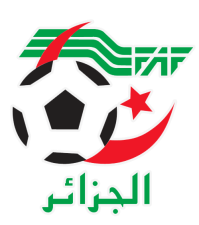 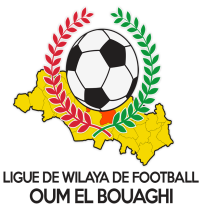              FEDERATION ALGERIENNE DE FOOTBALL                   LIGUE DE WILAYA DE FOOTBALL D’OUM EL BOUAGHIDESIGNATION ARBITRES SENIORS WILAYA 05eme JOURNÉESAISON 2021-2022JEUDI 27/01/2022VENDREDI 28/01/2022SAMEDI 29/01/2022SOUS TOUTES RESERVESRAPPEL    ( Article  21 )Il est porté a votre connaissance que l’application de l’article 21 des règlements généraux de la FAF est obligatoire pour toutes rencontres officielles. À cet effet les clubs qui reçoivent doivent obligatoirement s’assurer de la présence d’un médecin et d’une ambulance si l’absence du médecin ou de l’ambulance est constatée par l’arbitre celui-ci annule la rencontre et le club est sanctionnepar l’article 21 des R/G de la FAF..CONSULTATION DU SITE INTERNETLes clubs sont tenus de consulter le Site Internet de la liguehttp://www.lwfoeb.dz/ pour prendre connaissance des éventuelles modifications dans la programmation et changements des lieux de rencontres et/ou horaire.LieuxRencontresHeuresArbitre & Arbitres assistantDéléguéOUM EL BOUAGHIDSSR/ESAZ12H00BOUAZIZ.Y-BOUDEBOUZA-CHELLALROUAGLieuxRencontresHeuresArbitre & Arbitres assistantDéléguéMESKIANAJBJ/DJS14H30GHOUTI-NASRI-MEDFOUNILARIBISOUK NAAMANENRBBC/CRBH14H30ZOUAI.A-BOUGRIDA-AGGOUNMAROUF.NF’KIRINAUSB/USHD14H30FARHI-ROUINI-KAMLIGROUNLieuxRencontresHeuresArbitre & Arbitres assistantDéléguéOUM EL BOUAGHIESSR/USAM12H00CHAFFAI-BESIAHMED-MABROUKMOHAMMEDIKSAR SBAHICRBB/WSBBS14H00DJOUAD-ASKRI-SIDMAROUF.M